DYPLOM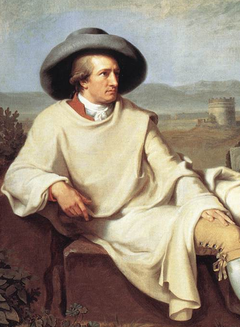 


otrzymuje
_______________________________________za zdobycie tytułu laureata – 1 miejscaw Międzynarodowym Konkursie Lingwistycznymz Języka Niemieckiegow roku szkolnym 2021/2022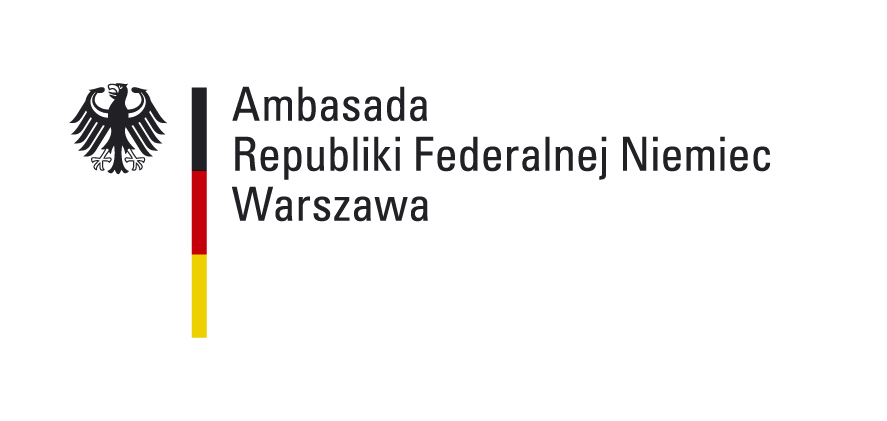                                                      Koordynator KonkursuWarszawa, 10.06.2022